What to do1. Counting practice Each person takes two handfuls of dried beans/Lego bricks/counters/beads.They place both handfuls carefully in a pile on a table.Each person estimates how many there are in the pile. Now count carefully, matching each brick to the spoken number.  How many did you guess? How many were there? Have another turn. Were your guesses better? Extension Try three handfuls together.2.  Working together Handy sums!  Play the finger showing sums game outlined below. You need a small cup or bowl each, counters (or small, dry pasta pieces, Lego bricks or beads).  Have fun competing, following the instructions on Handy sums! below.  Try these Fun-Time ExtrasFind ten items and line them up. Take some in one hand and the rest in the other. Put both hands behind your back. Ask your child to choose one. Show them how many are in that hand. They have to say how many are in the other hand.  Repeat. Handy sumsYou need a cup or bowl plus counters (or small, dry pasta pieces, Lego bricks or beads).What to doYou have a cup each. Place the counters in the middle of the table. Both of you put one hand behind your back. Say: ready, steady, go! Then, at ‘Go!’ you both bring that hand out with some fingers standing up and some or none folded down.Agree the sum. Write it down.  Then work out the total. Repeat this, but this time start competing.  Once the hands are shown, one person has to say the total as quickly as they can. The first person to say the total, takes that number of counters and puts them in their cup. Repeat six times.  Who has the most counters in the end? 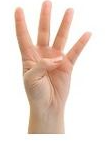  So one of you might show 4 fingers The other person might show 3 fingersThe sum is 4 + 3 = 7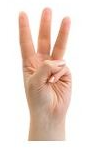 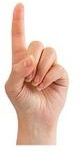 Or one of you might show 1 fingerThe other person might show 5 fingersThe sum is 1 + 5 = 6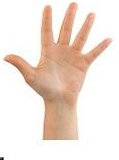 